onderwerpsverkenning: hoogtevrees en stapelgekteDe context van dit artikel is voornamelijk wat de gevolgen en oorzaken zijn van hoogbouwwijken. Er wordt een heel stuk terug gegaan in het verleden om daar al enige oorzaken en gevolgen te beschrijven. Verder nog worden er ook enkele oplossingen beschreven. Dit artikel is uitgegeven door de vakgroep Strafrecht en Criminologie Gent.
Het artikel werd geschreven door Gudrun Vande Walle
Samenvatting hoogtevrees en stapelgekte

 1.1 	Samenvatting
“de mens is geëvolueerd naar het huidige individualisme en zal in de toekomst in coöperatief verband gaan leven.”  de mens is gewoon van individueel te leven in onze samenleving. Maar het leven wordt zodanig geschikt dat de mensen meer en meer in groepsverband gaan leven. 

koopwoning zullen meer en meer verdwijnen en huurwoningen zullen de markt overheersen
Na de bouw van de eerste sociale blokken waren er al meteen tekenen van criminaliteit: sluikstorten, een scherpe stank in hoekjes, ontwortelde parkjes, een geblokkeerde lift, geschreeuw van jongeren  in het duister  door het bouwen van sociale woningen steek ja alle armoede geconcentreerd onder één dak. 

Na WOII zouden Amerikaanse planologen het tuinstadmodel hebben misbruikt om kunstmatig lagere bevolkingsklassen verder van de stadkern te huisvesten. Men zegt dat het niet de politie is die zorgt voor een veiligheidsgevoel maar de sociale controle die er is. En door een stad in stukken te scheuren er geen veiligheidsgevoel kan worden gecreëerd.  De gebouwen nu zijn zo gemaakt dat er bijna geen sociale controle mogelijk is. De mens leeft te individueel.  
Rijkere klassen van de bevolking zorgen voor hun eigen veiligheid ( alarm, sloten, honden, muren) de lagere bevolking klassen kan zich deze luxe niet permitteren. Daarom zegt de architect Oscar Newman dat men de “defensible space-technieken moet worden toegepast. Defensible space-techniek geeft de kans om gezamenlijk de verantwoordelijkheid te nemen voor de veiligheid van de woonomgeving. 

De wijken hebben geen economische of algemeen sociale functie, ze liggen afgesneden van de rest van de stad als bannelingen van het machtspel. Ook zegt men dat het stad bewust deze wijken verwaarloost door minder geld uit te geven aan het onderhoud. En dat ze pas handelen wanneer het veel te laat is. 

In deze sociale wijken komen er ook allerhande soorten mensen wonen. Ze verschillen cultureel enorm maar komen wel in de zelfde sociaaleconomische situatie terecht. 

bron:
G.VANDE WALLE, “Hoogte vrees en stapelgekte. Onveiligheids gevoel in sociale hoogbouw wijken”,  Samenleving en politiek 1998,  5 (2), 12-21.

1.2	AuteurGudrun Vande Walle is een onderzoeker  voor de universiteit van Gent.  Ze doet bestuur en politioneel veiligheid onderzoek. Ze heeft een master en een doctoraat in de Criminologie. Hedendaags is ze bezig met onder naar corruptie en anticorruptie in private en publieke organisaties.Gudrun Vande Walle staat ook nogmaals beschreven bij de specialisten. (bron: http://pure.hogent.be/portal/nl/persons/gudrun-vande-walle%287c7d943c-6b68-457e-b3ee-6e3bb4d8dc0f%29.html)1.2.2	Recente werken van Gudrun Vande WalleHier vind u enkele full text werken van Gudrun Vande Walle jammer genoeg zijn deze wel niet beschikbaar voor ons:  https://biblio.ugent.be/input/person/801001149913

  De D&A-code van corruptie. Lessen uit een anticorruptietraining bij Douane en Accijnzen. / Dormaels, Arne ; Vande Walle, Gudrun.In: Tijdschrift voor Criminologie, No. 2, 2011, p. 100-115.Research output: Contribution to journal › A2: International peer reviewed article (not A1-type)  Integriteit van de Belgische douane: een zaak van individuele verantwoordelijkheid?. / Vande Walle, Gudrun ; Dormaels, Arne .16/12/10 → 17/12/10 - .Research output: Contribution to conference › Paper  Preventing corruption: lessons learned from anti-corruption training for Belgian customs and excise officers. / Dormaels, Arne ; Vande Walle, Gudrun.In: World Customs Journal, Vol. 5, No. 2, 30.10.2011, p. 35-48.Research output: Contribution to journal › A2: International peer reviewed article (not A1-type)  2010  "De plaats en betekenis van evaluatieonderzoek in de interbestuurlijke veiligheids- en preventieplannen. / Vande Walle G., Wayenberg E., Dormaels A. en Easton M. .Research output: Other contribution  De kwetsbaarheden voor corruptie van publieke sectororganisaties. Gevalstudie van de Belgische administratie Douane en Accijnzen. / Dormaels, Arne ; Vande Walle, Gudrun.1/07/10 → 2/07/10 - .Research output: Contribution to conference › Paper  De plaats en betekenis van evaluatie in de interbestuurlijke veiligheids- en preventieplannen.. / Vande Walle, Gudrun ; Wayenberg, Ellen ; Dormaels, Arne ; Easton, Marleen ; Ponsaers, Paul (Editor).In: Panopticon, Vol. 31, No. 3, 2010, p. 40-57.Research output: Contribution to journal › A2: International peer reviewed article (not A1-type)  De plaats en betekenis van evaluatieonderzoek in de interbestuurlijke veiligheids- en preventieplannen. / Vande Walle, Gudrun ; Wayenberg, Ellen ; Easton, Marleen ; Dormaels, Arne.1/07/10 → 2/07/10 - .Research output: Contribution to conference › Paper  EU and international crime control: topical issues. / Cools, Marc (Editor) ; De Ruyver, Brice (Editor) ; Easton, Marleen (Editor) ; Pauwels, Lieven (Editor) ; Ponsaers, Paul (Editor) ; Vande Walle, Gudrun (Editor) ; Vander Beken, Tom (Editor) ; Vander Laenen, Freya (Editor) ; Vermeulen, Gert (Editor) ; Vynckier, Gerwinde (Editor).Antwerpen-Apeldoorn : Maklu, 2010. 220 p. (Governance of Security Research Papers Series).Research output: Book  Police, Policing, Policy and the City in Europe. / Cools, Marc (Editor) ; De Kimpe, Sofie (Editor) ; Dormaels, Arne (Editor) ; Easton, Marleen (Editor) ; Enhus, Els (Editor) ; Ponsaers, Paul (Editor) ; Vande Walle, Gudrun (Editor) ; Verhage, Antoinette (Editor).Eleven International Publishing, 2010. 297 p. (Het Groene Gras).Research output: Book  Safety, Societal Problems and Citizens’ Perceptions. New Empirical Data, Theories and Analyses. / Cools, Marc (Editor) ; De Ruyver, Brice (Editor) ; Easton, Marleen (Editor) ; Pauwels, Lieven (Editor) ; Ponsaers, Paul (Editor) ; Vande Walle, Gudrun (Editor) ; Vander Beken, Tom (Editor) ; Vander Laenen, Freya (Editor) ; Vermeulen, Gert (Editor) ; Vynckier, Gerwinde (Editor).Antwerpen, Apeldoorn : Maklu, 2010. 312 p. (Governance of Security Research Paper Series ).Research output: Book2	 Structuur en opbouw van het artikel
De structuur van de tekst begint eerst met het verklaren van wat is onveiligheids gevoel en angst is in een sociale hoogbouwwijk. Vervolgens volgen we chronologisch hoe de opbouw van een stedelijke hoogbouwwijk in de geschiedenis gebeurd.  Vervolgens krijgen we de directe gevolgen die de hoogbouwwijken hadden op de inwoners en op de stad zelf.  Ook werd aangetoond dat de bouw van deze wijken ook politiek beïnvloed was.  “Welkom in de ‘fortress cities of cyberspace’ gaat voornamelijk over hoe het beleid aan de hand van statistieken risico’s opspoort en een subject (groep van individuen) aanduidt bij wie het risico het grootste is. Angst voor twijfel, verklaar dat de groeiende onzekerheidsgevoel 

De structuur in mijn ogen begint chronologisch. Waarbij men eerst gaat vertellen over het ontstaan van het fenomeen de probleemwijk. Vervolgens gaan we verder doorheen de tijd. Zo krijgen we te zien dat na WOII er vele nieuwe soorten architectuur ontstaan . Maar ook dat het bouwen van wijken een politiek spelletje wordt. 

Door dit artikel ontdekte ik voor het eerst defenisble space. Door het onderzoeken van defensible space ontdekte ik ook termen zoals: individualisme, sociale cohesie, formele en informele controle en geografische ligging3	specialisten:
Mijn specialisten zijn hoofdzakelijk over de architecten. Aangezien mijn artikel gaat over de invloed van architectuur doorheen de tijd.  Ze worden allemaal meerdere malen in verband gebracht met het CIAM. (een organisatie die later in dit stuk wordt verklaart) 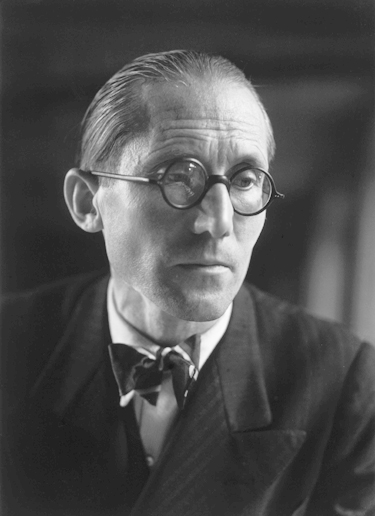 le corbusier is architect die de l'Esprit nouveau Creëerde. Le Corbusier heeft vijfenzeventig gebouwen in twaalf landen gebouwd, hij nam deel aan meer dan veertig stedenbouwkundige projecten, maakte hij ruim achtduizend tekeningen, vierhonderd schilderijen en veertig sculpturen, schreef hij meer dan veertig boeken en publiceerde honderden artikelen. Publicaties : Vers une Architecture(1923), Urbanisme(1925) en L’Art Décoratif d’Aujourd’hui(1925). 
Geen referentie mogelijk, niet te vinden in de bib. (bron:http://www.architectenweb.nl/aweb/archipedia/archipedia.asp?ID=535).Oscar Newman ontwikkelde zijn theorie van de Verdedigbare Space in de vroege jaren 1970. Zijn theoretische constructie bestond uit de interactie tussen individuen en het milieu als een middel van het maken van hun leefomgeving 'verdedigbare ruimte. "Door het creëren van een gevoel van gemeenschap en door het gebruik van dergelijke maatregelen als inwoner toezicht en beeld, Newman ontwikkelde manieren van bestrijding van criminaliteit in een woonwijk, in het bijzonder dat van de hoge flatgebouwen.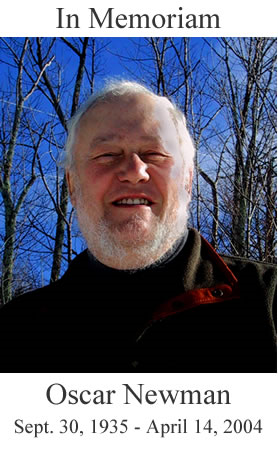 Publicatie: Defensible space 
Kan geen referentie geven aangezien deze niet te vinden is in de bib.
(Bron:http://criminology.fsu.edu/crimtheory/newman.htm )De Duiste architect Walter Gropius werd op 18 mei 1883 geboren in Berlijn en overleed op 86-jarige leeftijd in Boston. In 1919 was hij de oprichter en directeur van het Bauhaus, een toongevende academie voor beeldende kunstenaars, ambachtslieden en architecten. Bovendien speelde Gropius een belangrijke rol in de opkomst van de Moderne Beweging.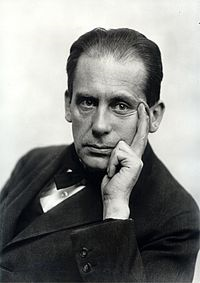 Heeft geen publicaties(http://www.architectenweb.nl/aweb/archipedia/archipedia.asp?ID=7126)CHARLES ALEXANDER Jencks
Bekend om zijn boeken vragen Moderne architectuur en het bepalen van zijn opvolgers - Late, Neo en Post-Moderne architectuur. Verdeelt zijn tijd tussen lesgeven, schrijven en bouwen in de VS en het Verenigd Koninkrijk. Geboren in Baltimore in 1939, studeerde onder de Moderne architectuurhistorici Siegfried Giedon en Reyner Banham. Nu ontwerpt landschappen, beeldhouwkunst en schrijft op kosmogene kunst.

Opleiding
Harvard University, BA Engels Lit., 1961. GSD BA en MA Architectuur, 1965. London University, PhD, Bouwkundig Geschiedenis, 1970.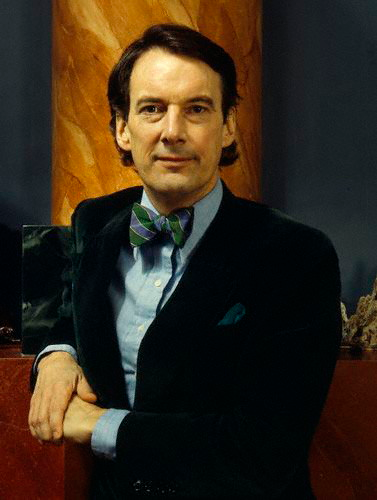 Publicatie: The Language of Postmodern Architecture
Geen referentie, niet te vinden in de bib.Bron: www.charlesjencks.com/current.html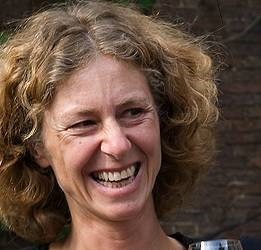 Gudrun Vande Walle is een onderzoeker voor de universiteit van Gent.
Ze doet bestuur en politioneel veiligheid onderzoek. Ze heeft een master en een doctoraat in de Criminologie.
Hedendaags is ze bezig met onder naar corruptie en anticorruptie in private en publieke organisaties. doctor-assistent
* Department of Administration and Management - doctor-assistent
* Faculty of Business Administration and Public Administration - doctor-assistent
* gudrun.vandewalle@hogent.be3.1 Vragen aan de specialistenAan de architecten in het algemeen:
1: hoe kwam u op het idee de architectuur zo te manipuleren zodanig dat die veiliger zou zijn, waar zag u de fouten in de architectuur van toen?2: Wat zou u veranderen aan de hedendaagse architectuur?Vragen aan Gudrun Vande Walle:
1:Momenteel bent u bezig aan een onderzoek voor anticorruptie in de private en publieke organisaties. Hoe begin je daar aan?

2:Raakt u nooit ontmoedigd door het brede onderzoeksveld.4	Bronnenlijst voor de wikiHarbers A, (2009), de stedenbouwkundige kwaliteiten van de Nederlands probleemwijken, ruimt en maatschappij: Vlaams-Nederlands tijdschrift voor ruimtelijke vraagstukken 1(2009);p68-74Bischop, M., Deseyn, G. en Desmedt,j., (1982) Ruimtelijke planning, Brugge, Die Keure, 1982, blz 15-17Charles Jencks , geraadpleegd op 10 December op www.charlesjencks.com/current.html Congrès Internationaux d'Architecture Moderne (CIAM)  geraadpleegd op 15 december 2011 via http://www.joostdevree.nl/shtmls/ciam.shtmlDemeyere L, (2008) de toepassing van het knipperlichtmodel in de Arktosprojecten[eindwerk] Kortrijk: IpsocDe Visscher .S, probleemkinderen in probleembuurten?: de stad als alledaags socialisatiekader,Panopticon:tijdschrift voor strafrecht, criminologie en forensisch welzijnswerk 30 (2009) 4; p 21-34G.VANDE WALLE, “Hoogte vrees en stapelgekte. Onveiligheids gevoel in sociale hoogbouw wijken”,  Samenleving en politiek 1998,  5 (2), 12-21.Gudrun Vande Walle, geraadpleegd op 10 december 2011 via http://pure.hogent.be/portal/nl/persons/gudrun-vande-walle%287c7d943c-6b68-457e-b3ee-6e3bb4d8dc0f%29.htmMoolenaar L, (22 juli 2009), deze stad zal nooit af zijn, gazet van antwerpen [metropool stad]Musterd .S, Ostendorf .W, (2009) problemen in wijken of probleemwijken? Assen, Koninklijke Van GorcumNewman, O.,( 1972) Crime prevention through Urban Design, defensible space, Macmillian Publishgn Press, New York, , 264 blz.Oscar Newman, geraadpleegd op 10 december 2011 via http://criminology.fsu.edu/crimtheory/newman.htmRaes, K,  (1994) Onveiligheid in een normloze wereld. Bedenkingen bij de Nederlandse Integrale Veiligheidsrapportage,  Samenleving en politiek, blz 23-24Vander Woud, A., (1983) CIAM Volkshuisvesting Stedebouw. Delft University Press,  blz 121Van Soomeren, P.; en De Savorin Lochman, P., (1987) Criminaliteit en gebouwde omgeving, Den Haag, WODC, 1987, blz 38-39Veiligheid en preventie. Geraadpleegd op 18 en 27 oktober 2011 via http://www.belgium.be/nl/justitie/veiligheid/Walter Gropius, geraadpleegd op 10 december 2011 via http://www.architectenweb.nl/aweb/archipedia/archipedia.asp?ID=7126Warmenbol .L, (2006) knipperlichten voor jongeren en buurten, alert voor sociaal werk en politiek jrg 32 (2006) nr 4, p 51-61Warmenbol, L. & Goosens, L., (2006) Aandacht in't kwadraat: in 'probleembuurten' werken met probleemjongere, Leuven,Voorburg: Acco
5	Woordenlijst:
Alle verklaring zijn opgezocht via de Vandale  (stuiterproxy)individualisme: leer die de rechten van het individu boven die van de gemeenschap stelt.

planoloog:beoefenaar van de planologie

planologie: leer van de beginselen waarnaar de bestemming en het gebruik van de bodem 

recidiveren: bij herhaling een misdrijf begaan

verzorgingsstaat :staat waarin de maatschappij de lasten van de minder bedeelden draagt d.m.v. een krachtig systeem van sociale verzekeringenSegregatie: apartheid vb: grote apartheidstaatkundige, structurele rassenscheidingkleine apartheidrassenscheiding in het openbare leven 
6	Organisaties JustitieVolgens justitie kan criminaliteit zeer ruim gedefinieerd worden. Hiermee bedoelt men onder andere dat bepaalde zaken die gebeuren in België beschouwd kunnen worden als criminaliteit, terwijl het in het buitenland helemaal niet zo wordt beschouwd. Enkele voorbeelden hiervan:Iemand een slag gevenGraffiti spuitenEen computer proberen hacken (justitie, z.d., z.p.).Justitie probeert zichzelf en de burgers te wapenen tegen de soorten criminaliteit. Dit gebeurt via een aantal toegepaste methoden.  Men speelt bijvoorbeeld in op vandalisme. Hierbij gaat het over het moedwillig beschadigen of vernietigen van iemand zijn eigendom. Vandalisme wordt beschouwd als een misdrijf. Dit wilt zeggen dat wanneer een persoon veroordeeld wordt voor vandalisme, dat het op zijn strafblad komt.   Men voert ook strijd tegen diefstallen. Heel wat burgers worden er vroeg of laat eens mee geconfronteerd. Ook hiervoor worden straffen uitgedeeld (justitie, z.d., z.p.).Ook jeugdcriminaliteit wordt steeds belangrijker in onze samenleving. Het gaat over criminele feiten die worden gepleegd door jongeren die tot 18 jaar oud zijn. Hoe pakt men dit aan?WaarschuwingsbrievenWanneer het jeugdparket oordeelt dat de vermoedelijke feiten die een minderjarige heeft gepleegd, niet ernstig genoeg zijn om de jongere voor de jeugdrechtbank te dagen, kan het de jongere een waarschuwingsbrief sturen. De procureur des Konings is verplicht om een kopie van de brief te sturen aan de ouders of verantwoordelijken van de minderjarige justitie, z.d., z.p.).In die brief vermeldt de procureur dat de zaak geseponeerd wordt en geeft hij een waarschuwing mee. Dit signaal moet ervoor zorgen dat de jongere beseft dat ook eenmalige of minder ernstige feiten niet getolereerd worden. Het is belangrijk om snel te reageren op relatief kleine feiten. Zo kan men herhaling of ernstige feiten voorkomen justitie, z.d., z.p.).De procureur des Konings kan ook beslissen om de jongere en de ouders op te roepen voor een persoonlijk gesprek. Tijdens dit gesprek kan hij de minderjarige en zijn ouders erop wijzen dat de jongere verdacht wordt van een misdrijf. Hij kan hen dan ook informeren over de mogelijke gevolgen voor de minderjarige, zoals opvoedingsmaatregelen (justitie, z.d., z.p.).BemiddelingHet jeugdparket kan voorstellen om een overleg te organiseren tussen de minderjarige, zijn ouders en het slachtoffer.Dit kan alleen als:er ernstige aanwijzingen bestaan voor de schuld van de jongere hij de feiten niet ontkent alle partijen in het overleg toestemmen Een neutrale bemiddelaar zorgt voor de communicatie tussen de partijen.Het doel van de bemiddeling is tweeledig:Het slachtoffer erkenning en ondersteuning bieden. De minderjarige op een actieve manier op zijn verantwoordelijkheid wijzen. Het jeugdparket overweegt systematisch of bemiddeling gepast en mogelijk is. Als dat niet het geval is, kan het parket beslissen om de jongere naar de jeugdrechtbank te verwijzen.Ook als de bemiddeling vruchten heeft afgeworpen, kan het parket beslissen om de minderjarige alsnog door te verwijzen of om de zaak te seponeren (justitie, z.d., z.p.).Herstelgericht aanbodBemiddeling is een vorm van 'herstelgericht aanbod'. Dat is een benadering waarbij de jongere de schade die hij heeft veroorzaakt aan het slachtoffer en aan de gemeenschap zelf moet herstellen. Op die manier neemt hij de verantwoordelijkheid voor zijn daden op.Er zijn nog andere vormen van herstelgericht aanbod. Zo is er het geschreven project, waarin de jongere zelf formuleert hoe hij de schade kan herstellen. Dit project legt hij dan voor aan de jeugdrechtbank. In zijn tekst kan de jongere de volgende oplossingen voorstellen:zich verontschuldigen bij het slachtoffer, mondeling of schriftelijkzelf de schade herstellen, als die schade niet te groot isdeelnemen aan een herstelrechterlijk aanboddeelnemen aan een programma gericht op herintegratie in het schoolleven of activiteiten in het kader van een leer- en opleidingsprojecteen behandeling volgen bij een psycholoog, psychiater, dienst voor seksuele opvoeding of een dienst die hulp biedt aan jongeren met een alcohol- of drugsverslaving of een dienst die preventief werktzich aanmelden bij een dienst voor jeugdhulpverleningDe jongere kan natuurlijk ook nog andere oplossingen voorstellen, maar het is aan de jeugdrechtbank om die te aanvaarden of niet (justitie, z.d., z.p.).Herstelgericht groepsoverlegHet herstelgericht groepsoverleg dat alleen door de rechter kan worden voorgesteld lijkt  erg op bemiddeling, maar is uitgebreider. Behalve de dader, zijn ouders en het slachtoffer nemen ook mensen uit hun sociale omgeving aan het overleg deel. Onder leiding van een onpartijdige bemiddelaar werken ze gezamenlijk een oplossing uit (justitie, z.d., z.p.).Net als bij bemiddeling moeten alle partijen akkoord gaan met herstelgericht groepsoverleg, dus zowel de dader als het slachtoffer (justitie, z.d., z.p.). De eigen omgevingDe jeugdrechtbank kan er ook voor kiezen om een jongere ouder dan 12 jaar binnen zijn leefomgeving te houden, maar dan wel onder strikte voorwaarden.Voorbeelden van die voorwaarden zijn:Regelmatig naar school gaanEen prestatie van opvoedkundige aard en algemeen nut leveren zoals een aantal dagen als 'vrijwilliger' meehelpen in een rusthuisGaan werken om zo het slachtoffer te vergoedenLessen volgen om een inzicht te krijgen in de gevolgen van zijn daden voor het slachtofferDeelnemen aan een begeleide activiteit (bijvoorbeeld sport of cultuur)Niet met bepaalde personen omgaan of op bepaalde plaatsen komenEen huisarrest nalevenAls een jongere een zogenaamde 'prestatie van opvoedkundige aard en algemeen nut' moet leveren, moet de jeugdrechtbank rekening houden met de leeftijd van de jongere en zijn vaardigheden (justitie, z.d., z.p.). Wanneer alle andere mogelijkheden zijn uitgeput, kan de jeugdrechtbank ook beslissen om de jongere te laten plaatsen (justitie, z.d., z.p.).OuderstageHet jeugdparket kan onverschillige of nalatige ouders die het delinquent gedrag van hun minderjarig kind ontkennen of minimaliseren voorstellen om een zogenaamde ouderstage te volgen. Men gaat er namelijk van uit dat zulke ouders door hun ongepaste houding bijgedragen hebben tot het delinquent gedrag van hun kind. In de praktijk zal het dus om een kleine groep ouders gaan (justitie, z.d., z.p.).Het doel van de ouderstage is dubbel:Het zet de ouders ertoe aan om opnieuw interesse te krijgen voor het lot van hun kind en helpt hen bij hun opvoedingstaken. Het is belangrijk dat dit gebeurt zonder de ouders te stigmatiseren of hun ouderlijk gezag in vraag te stellen. Ze komt ook ten goede aan de betrokken minderjarige Samen met de ouders werkt het parket rond hun juridische en maatschappelijke  en opvoedingsvaardigheden.De ouderstage is – wanneer ze is opgelegd door de jeugdrechtbank – een sanctie. Toch zijn  de drie gemeenschappen die de ouderstages organiseren. De stage moet een aanvulling vormen op de maatregelen die tegelijkertijd tegen de delinquente jongere genomen zijn: de sanctie van de ouders mag niet het enige verweer zijn tegen jeugddelinquentie (justitie, z.d., z.p.).Als ouders niet willen meewerken aan de ouderstage die de jeugdrechtbank hen als sanctie heeft opgelegd, dan kan de jeugdrechter hen daarvoor veroordelen (justitie, z.d., z.p.).Justitie is dus de laatste schakel in het bestraffen van mensen die een crimineel feit hebben gepleegd. Justitie wordt ingeschakeld wanneer de andere diensten geen oplossing konden vinden voor het probleem of wanneer het probleem te groot is voor de andere diensten.
Het CIAM is geen organisatie die op de sociale kaart staat. Maar ik vond hem toch wel de moeite om hier ook enige informatie over te zoeken. Aangezien dit meerdere malen terug komt in mijn artikel. Deze heb ik dan ook op de wiki gezet.“CIAMIn juni 1928 werd in La Sarraz (Zwitserland) het Congrès Internationaux d'Architecture Moderne (CIAM) opgericht. Een aantal architecten, waaronder Le Cobusier, vonden het namelijk noodzakelijk dat de moderne architecten hun krachten zouden bundelen om zo een gezamenlijk blok te vormen tegen de traditionele stromingen. 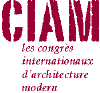 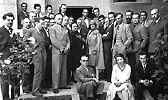 De vereniging propageerde het zogenaamde Nieuwe Bouwen. Dit verschijnsel behelsde een radicaal nieuw antwoord op de voortschrijdende woningnood, onhygiënische volkshuisvesting en een ongebreidelde groei van steden. De CIAM-leden ontpopten zich tot fervent voorstanders van open bebouwingswijze, dat wil zeggen woonblokken als stroken met gevels op het oosten en het westen voor een optimale toetreding van zonlicht. Tevens pleitten zij voor een scheiding van de belangrijkere functies - wonen, werken, verkeer en recreatie - in de stad. De leden van CIAM kwamen om de twee jaar bijeen. Tijdens de congressen presenteerden alle deelnemende landen hun nieuwe ideeën op het gebied van de volkshuisvesting en stedenbouw. Nederlandse leden waren Berlage, Van Eesteren, Rietveld en Stam. De Nederlandse architectenverenigingen De 8 en Opbouw sloten zich aan bij het internationale Nieuwe Bouwen van CIAM en presenteerden diverse ontwerpen op de bijeenkomsten. De organisatie zou vooral na 1945 veel invloed hebben. 
Alison en Peter Smithson, twee Engelse architecten die de steriele karakter van de CIAM-stad aangaven, waarschuwden ervoor dat de ideale stad van de CIAM zou leiden tot isolatie en tot het afbraak van de gemeenschap, net op het moment dat de Europese overheden in hun verwoeste steden woontorens aan het bouwen waren. In het midden van de 50-er jaren was het Modernisme van de CIAM officieel eigenlijk al geaccepteerd. En dat terwijl de Smithsons c.s. zich uitspreken over het feit dat de CIAM bezig was een stedelijke omgeving te scheppen die vijandig was voor de sociale harmonie. ("Man may readily identify himself with his own hearth, but not easily with the town within which it is placed. 'Belonging' is a basic emotional need- its associations are of the simplest order. From 'belonging'- identity- comes the enriching sense of neighbourliness. The short narrow street of the slum succeeds where spacious redevelopment frequently fails.")
De CIAM zelf sprak over "core", de kern, het urbane centrum van de stad als ontmoetingsplaats. Denk hierbij aan bv. de Lijnbaan in Rotterdam, ooit een gezellige ontmoetingsplaats met goede winkels (maar 's avonds was het er doodstil). 
De elfde en laatste bijeenkomst was in 1959 in Otterlo in Nederland. 
Onzeker is of de invloed van de CIAM wel zo groot was, de congressen waren altijd te kort om de omvangrijke doelen die de CIAM.-leden zich stelden te kunnen realiseren. Het algemene streven van de CIAM  heeft naast levendige congressen waarschijnlijk gezorgd voor betere woningen voor de (sub)modale burger, hoewel de interpretatie van "stadsplanologen" vaak wel zeer eenzijdig bleken, bijv. in de vorm van lange rijen gelijkvormige huizen en te grote concentraties van mensen.“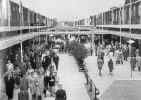 http://www.joostdevree.nl/shtmls/ciam.shtml
Congrès Internationaux d'Architecture Moderne (CIAM)  geraadpleegd op 15 december 2011 via http://www.joostdevree.nl/shtmls/ciam.shtml
7  	Kranten artikels8  	TijdschriftenDe Visscher .S, probleemkinderen in probleembuurten?: de stad als alledaag socialisatiekader,Panopticon:tijdschrift voor strafrecht, criminologie en forensisch welzijnswerk 30 (2009) 4; p 21-34Harbers A, (2009), de stedenbouwkundige kwaliteiten van de Nederlands probleemwijken, ruimt en maatschappij: Vlaams-Nederlands tijdschrift voor ruimtelijke vraagstukken 1(2009);p68-74Warmenbol .L, (2006) knipperlichten voor jongeren en buurten, alert voor sociaal werk en politiek jrg 32 (2006) nr 4, p 51-61Thijssen, p. &Dierckx, D .(2011), Tussen contact en bedreiging: etnische diversiteit en etnocentrisme in Antwerpse buurten, Tijdschrift voor sociologie, Leuven : Acco.9  	RedactieVan Stokkom .B, Terpstra .J, Easton .M, (red)(2011) social disorder,politiestudies Hillaert, E. & Vermeulen, L., (red) (2006), verhalen van achter ’t hoekske, 31 pg10  	EindwerkenKnockaert, D. (2008), kinderen en verkeersveiligheid: de rol van een jeugddienst [eindwerk] Kortrijk: IpsocDemeyere L, (2008) de toepassing van het knipperlichtmodel in de Arktosprjojecten[eindwerk] Kortrijk: IpsocLinkbeernaer, P (2005) . Overlast is als de flikken de jonge gasten lastig vallen: voor- en naschoolse tieneropvang in het jeugdwerk: antwoord op of creatie van overlast? [eindwerk],Kortrijk: IpsocDecoopman, E.,(2003) Beter voorkomen dan genezen: veiligheid in en rond de woning van een onthaalmoeder [eindwerk], Kortrijk: IpsocDumon, E. (1996) Een wijk in beeld: een pogin tot het mideren van onveiligheidsgevolens in de Schaarbeekse transitwijk [eindwerk], Kortrijk: Ipsoc11	 BoekenWarmenbol, L. & Goosens, L., (2006) Aandacht in't kwadraat: in 'probleembuurten' werken met probleemjongere, Leuven,Voorburg: AccoMusterd .S, Ostendorf .W, (2009) problemen in wijken of probleemwijken? Assen, Koninklijke Van GorcumMeert, H., (2008), Mens, maatschappij en ruimte, Berchem : EPOJans, J & de Rooij, L. (1987), Hulpverlening dicht bij huis: maatschappelijk werk in kansarme buurten, Baarn : H. NelisssenProvoost, F, (1979), Kansarme buurten: een onderzoek naar territoriale concentraties van kansarme bevolkingsgroepen in het Nederlandstalig landsgedeelte en Brussel-Hoofdstad, Brussel : Federatie Buurtwerk,12	Juridische bron

Wet rond:  civiele veiligheid

http://www.ejustice.just.fgov.be/doc/rech_n.htm13 	Politieke contextKadernota integrale veiligheid
Dit is een integraal veiligheidsplan ven de fedrale regering, het is de basis voor het federaal veiligheidsbeleid. Die regierol voor het opstellen van de KIV ligt bij de ministers van binnenlandse zaken en justitie. Deze kadernota biedt ook het ruimere kader voor de politieplannen, i.c. het nationaal veiligheidsplan en de zonale veiligheidsplannen.14	 Reflectie Sadan opdrachtDe sadan opdracht was iets totaal nieuw voor mij. Het is deels een groepswerk maar hoofdzakelijk ook een individueel werk. Zonder eigen werken kom er niets op de site. Zonder eigen opzoeken in en over je artikel kan je niets betekenen voor je groepsgenoten. Het is heel moeilijk om je door de opdrachten heen te werken. Ik moest soms de vragen 5 maal herlezen voor ik duidelijk wist wat mijn opdracht was.  Bij de Excel opdrachten waren soms de technische info over hoe de grafieken moesten worden opgemaakt redelijk vaak. 

Bij deze opdracht heb ik wel geleerd hoe bronnenonderzoek moet worden gedaan. Ook hoe ik nog meer en nog dieper kan zoeken met de aangeboden databases. Niet alleen die van school  maar ook die van de overheid. Ook het opmaken van een automatische inhoudstabel is mij deze keer zeer vlot gelukt. Bij het refereren zat ik af en toe met een dilemma, ik raadpleeg de dan ook altijd nog de ppt voor de zekerheid. 

Een probleem dat ik wel nog heb: de bronnen van uit mijn artikel kon ik niet overal een vindplaats geven. Ik denk dat dit ook komt omdat het relatief allemaal al reeds oude bronnen zijn. 
Het gene wat ik goed was het beheer van de wiki. Anderen uitleg geven over hoe ze hun foto kunnen uploaden, welke code ze moesten gebruiken. Ook het aanmaken van nieuwe pagina’s . Alleen het integreren van een youtube filmpje leek me maar niet te lukken. Deze opdracht is iets waar veel tijd in kruipt op het vlak van onderzoek en analyseren. 


Moolenaar L, (22 juli 2009), deze stad zal nooit af zijn, gazet van antwerpen [metropool stad]Moolenaar L, (22 juli 2009), deze stad zal nooit af zijn, gazet van antwerpen [metropool stad]Moolenaar L, (22 juli 2009), deze stad zal nooit af zijn, gazet van antwerpen [metropool stad]Moolenaar L, (22 juli 2009), deze stad zal nooit af zijn, gazet van antwerpen [metropool stad]Moolenaar L, (22 juli 2009), deze stad zal nooit af zijn, gazet van antwerpen [metropool stad]Moolenaar L, (22 juli 2009), deze stad zal nooit af zijn, gazet van antwerpen [metropool stad]Moolenaar L, (22 juli 2009), deze stad zal nooit af zijn, gazet van antwerpen [metropool stad]Moolenaar L, (22 juli 2009), deze stad zal nooit af zijn, gazet van antwerpen [metropool stad]Moolenaar L, (22 juli 2009), deze stad zal nooit af zijn, gazet van antwerpen [metropool stad]"Frankrijk" (29 mei 2009), gazet van Antwerpen [kempen]"Frankrijk" (29 mei 2009), gazet van Antwerpen [kempen]"Frankrijk" (29 mei 2009), gazet van Antwerpen [kempen]"Frankrijk" (29 mei 2009), gazet van Antwerpen [kempen]"Frankrijk" (29 mei 2009), gazet van Antwerpen [kempen]"Frankrijk" (29 mei 2009), gazet van Antwerpen [kempen]"Frankrijk" (29 mei 2009), gazet van Antwerpen [kempen]De Venter .M, (27 april 2009) 700 gezinnen gebruiken, het laaste nieuws [Vlaamse Ardennen]De Venter .M, (27 april 2009) 700 gezinnen gebruiken, het laaste nieuws [Vlaamse Ardennen]De Venter .M, (27 april 2009) 700 gezinnen gebruiken, het laaste nieuws [Vlaamse Ardennen]De Venter .M, (27 april 2009) 700 gezinnen gebruiken, het laaste nieuws [Vlaamse Ardennen]De Venter .M, (27 april 2009) 700 gezinnen gebruiken, het laaste nieuws [Vlaamse Ardennen]De Venter .M, (27 april 2009) 700 gezinnen gebruiken, het laaste nieuws [Vlaamse Ardennen]De Venter .M, (27 april 2009) 700 gezinnen gebruiken, het laaste nieuws [Vlaamse Ardennen]De Venter .M, (27 april 2009) 700 gezinnen gebruiken, het laaste nieuws [Vlaamse Ardennen]De Venter .M, (27 april 2009) 700 gezinnen gebruiken, het laaste nieuws [Vlaamse Ardennen]Aerts K, (10 april 2009) Antwerpen ontvangt bijna 17 miljoen euro Vader achter tralies, Het Laatste Nieuws [Antwerpen]Aerts K, (10 april 2009) Antwerpen ontvangt bijna 17 miljoen euro Vader achter tralies, Het Laatste Nieuws [Antwerpen]Aerts K, (10 april 2009) Antwerpen ontvangt bijna 17 miljoen euro Vader achter tralies, Het Laatste Nieuws [Antwerpen]Aerts K, (10 april 2009) Antwerpen ontvangt bijna 17 miljoen euro Vader achter tralies, Het Laatste Nieuws [Antwerpen]Aerts K, (10 april 2009) Antwerpen ontvangt bijna 17 miljoen euro Vader achter tralies, Het Laatste Nieuws [Antwerpen]Aerts K, (10 april 2009) Antwerpen ontvangt bijna 17 miljoen euro Vader achter tralies, Het Laatste Nieuws [Antwerpen]Aerts K, (10 april 2009) Antwerpen ontvangt bijna 17 miljoen euro Vader achter tralies, Het Laatste Nieuws [Antwerpen]Aerts K, (10 april 2009) Antwerpen ontvangt bijna 17 miljoen euro Vader achter tralies, Het Laatste Nieuws [Antwerpen]Aerts K, (10 april 2009) Antwerpen ontvangt bijna 17 miljoen euro Vader achter tralies, Het Laatste Nieuws [Antwerpen]Aerts K, (10 april 2009) Antwerpen ontvangt bijna 17 miljoen euro Vader achter tralies, Het Laatste Nieuws [Antwerpen]Aerts K, (10 april 2009) Antwerpen ontvangt bijna 17 miljoen euro Vader achter tralies, Het Laatste Nieuws [Antwerpen]ty, (13 februari 2009) Veiligheids is delicate oefening voor De Lijn, De Standaard [Vlaams-Brabant/Brussel]ty, (13 februari 2009) Veiligheids is delicate oefening voor De Lijn, De Standaard [Vlaams-Brabant/Brussel]ty, (13 februari 2009) Veiligheids is delicate oefening voor De Lijn, De Standaard [Vlaams-Brabant/Brussel]ty, (13 februari 2009) Veiligheids is delicate oefening voor De Lijn, De Standaard [Vlaams-Brabant/Brussel]ty, (13 februari 2009) Veiligheids is delicate oefening voor De Lijn, De Standaard [Vlaams-Brabant/Brussel]ty, (13 februari 2009) Veiligheids is delicate oefening voor De Lijn, De Standaard [Vlaams-Brabant/Brussel]ty, (13 februari 2009) Veiligheids is delicate oefening voor De Lijn, De Standaard [Vlaams-Brabant/Brussel]ty, (13 februari 2009) Veiligheids is delicate oefening voor De Lijn, De Standaard [Vlaams-Brabant/Brussel]ty, (13 februari 2009) Veiligheids is delicate oefening voor De Lijn, De Standaard [Vlaams-Brabant/Brussel]ty, (13 februari 2009) Veiligheids is delicate oefening voor De Lijn, De Standaard [Vlaams-Brabant/Brussel]